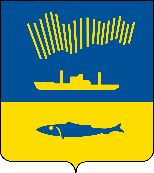 АДМИНИСТРАЦИЯ ГОРОДА МУРМАНСКАП О С Т А Н О В Л Е Н И Е 21.06.2022                                                                                                          № 1648В соответствии с Федеральными законами от 06.10.2003 № 131-ФЗ           «Об общих принципах организации местного самоуправления в Российской                 Федерации», от 28.12.2009 № 381-ФЗ «Об основах государственного регулирования торговой деятельности в Российской Федерации», Уставом муниципального образования городской округ город-герой Мурманск, постановлением администрации города Мурманска от 13.06.2013 № 1462                    «Об утверждении порядка организации размещения нестационарных торговых объектов на территории муниципального образования город Мурманск», протоколом заседания комиссии по организации размещения нестационарных торговых объектов на территории муниципального образования город Мурманск от 25.05.2022 № 7 п о с т а н о в л я ю: 1. Внести в схему размещения нестационарных торговых объектов на территории муниципального образования город Мурманск, утверждённую постановлением администрации города Мурманска от 28.05.2020 № 1244                            (в ред. постановлений от 22.09.2020 № 2192, от 19.10.2020 № 2408,                                 от 30.11.2020 № 2753, от 20.01.2021 № 80, от 24.02.2021 № 417, от 06.04.2021   № 896, от 16.06.2021 № 1647, от 13.07.2021 № 1854, от 16.08.2021 № 2125,                   от 30.09.2021 № 2470, от 28.10.2021 № 2749, от 06.12.2021 № 3126,                               от 24.01.2022 № 107, от 10.02.2022 № 313, от 24.05.2022 № 1340), следующие изменения:1.1. Исключить строки 5.3, 5.6 раздела 5 таблицы и приложения №№ 5.3,5.6 к схеме размещения нестационарных торговых объектов на территории муниципального образования город Мурманск. 1.2. Наименование раздела 5 таблицы после слов «бахчевых развалов» дополнить словами «и торговых палаток».1.3. Дополнить раздел 5 таблицы новыми строками 5.6 – 5.12 согласно приложению № 1 к настоящему постановлению.1.4. Дополнить схему размещения нестационарных торговых объектов на территории муниципального образования город Мурманск новыми приложениями №№ 5.6 – 5.12 согласно приложениям №№ 2 – 8 к настоящему постановлению.2. Отделу информационно-технического обеспечения и защиты информации администрации города Мурманска (Кузьмин А.Н.) разместить настоящее постановление с приложениями на официальном сайте администрации города Мурманска в сети Интернет.3. Редакции газеты «Вечерний Мурманск» (Хабаров В.А.) опубликовать настоящее постановление с приложениями.4. Настоящее постановление вступает в силу со дня официального опубликования.5. Контроль за выполнением настоящего постановления возложить на заместителя главы администрации города Мурманска Синякаева Р.Р. Глава администрации города Мурманска                                                                         Ю.В. Сердечкин                                                                              Приложение № 1к постановлению администрации                      города Мурманска           от 21.06.2022 № 1648Изменения в схему размещения нестационарных торговых объектов на территории муниципального образования город Мурманск___________________________                                                                            Приложение № 2к постановлению администрации                      города Мурманска           от 21.06.2022 № 1648___________________________                                                                                               Приложение № 3к постановлению администрации                      города Мурманска           от 21.06.2022 № 1648___________________________                                                                                               Приложение № 4к постановлению администрации                      города Мурманска           от 21.06.2022 № 1648___________________________                                                                                               Приложение № 5к постановлению администрации                      города Мурманска           от 21.06.2022 № 1648___________________________                                                                                               Приложение № 6к постановлению администрации                      города Мурманска           от 21.06.2022 № 1648___________________________                                                                                               Приложение № 7к постановлению администрации                      города Мурманска           от 21.06.2022 № 1648___________________________                                                                                               Приложение № 8к постановлению администрации                      города Мурманска           от 21.06.2022 № 1648___________________________5.6переулок Терский, в районе дома 4торговая палаткас 1 мая по 30 сентября плодоовощная продукция1Приложение № 5.65.7проезд Михаила Бабикова, в районе                        дома 13торговая палаткас 1 мая по 30 сентябряплодоовощная продукция1Приложение № 5.75.8улица Юрия Смирнова, в районе дома 16, район Дровяноеторговая палаткас 1 мая по 30 сентябряплодоовощная продукция1Приложение № 5.85.9улица Академика Книповича (за остановкой общественного транспорта «улица Полярные Зори» (     восточное направление), в районе дома 27торговая палаткас 1 мая по 30 сентябряплодоовощная продукция1Приложение № 5.95.10улица Георгия Седова, в районе дома 18торговая палаткас 1 мая по 30 сентябряплодоовощная продукция1Приложение № 5.105.11улица Полярные Зори, в районе дома 39торговая палаткас 1 мая по 30 сентябряплодоовощная продукция1Приложение № 5.115.12улица Мира, в районе дома 11торговая палаткас 1 мая по 30 сентябряплодоовощная продукция1Приложение № 5.12Приложение № 5.6к схеме размещения нестационарных торговых объектовна территории муниципального образования город МурманскАдрес нестационарного торгового объекта:переулок Терский, в районе дома 4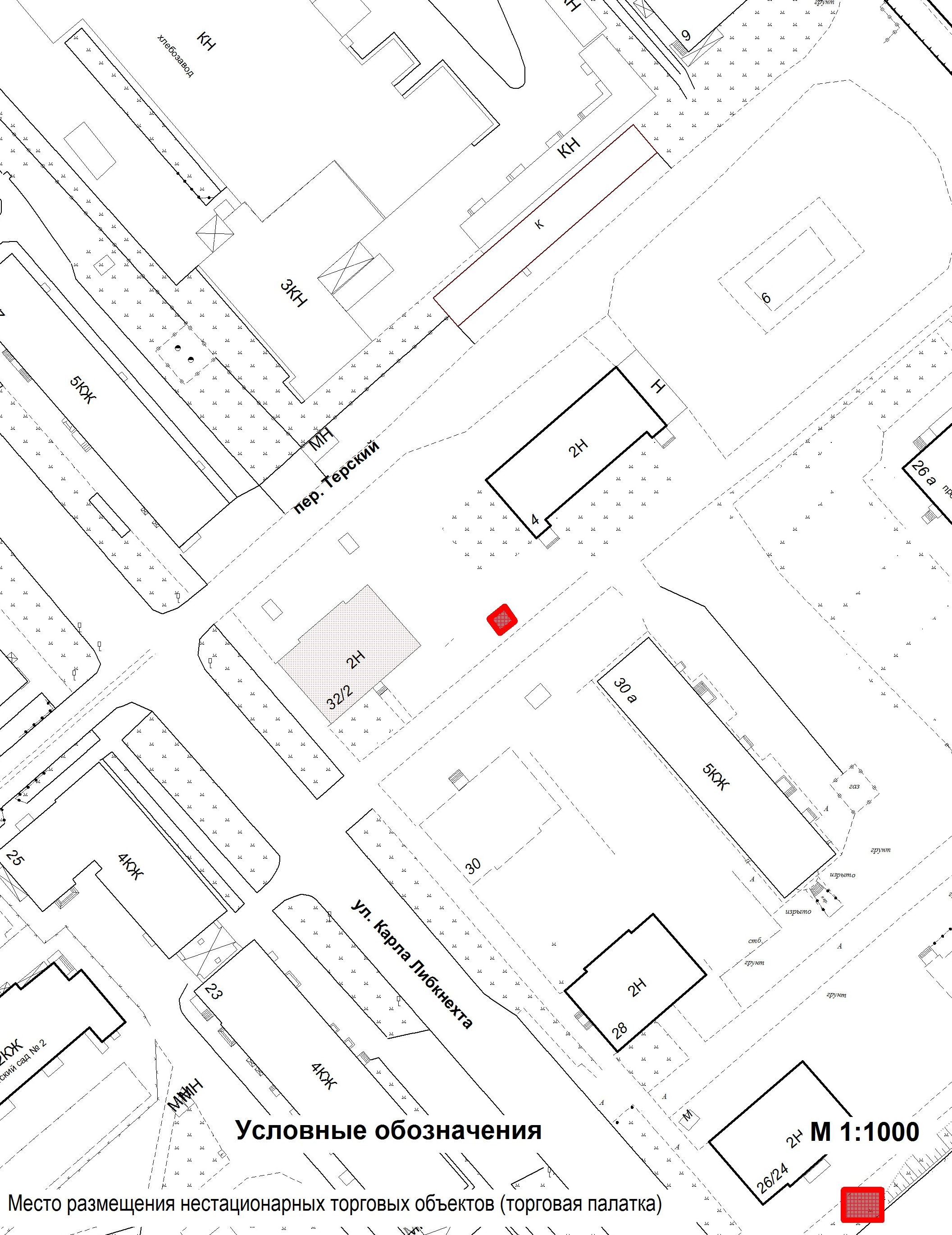 Приложение № 5.7к схеме размещения нестационарных торговых объектовна территории муниципального образования город МурманскАдрес нестационарного торгового объекта:Проезд Михаила Бабикова, в районе дома 13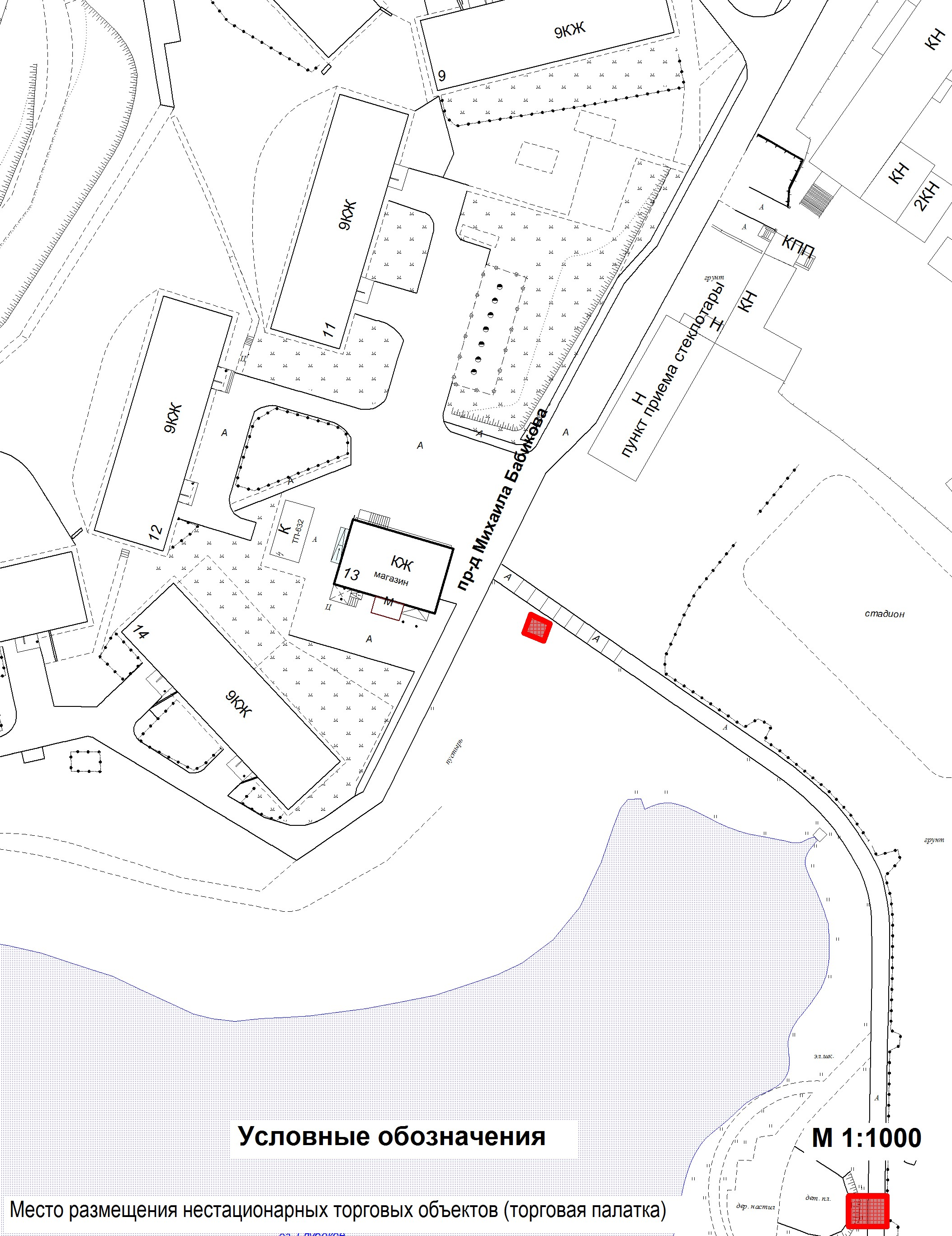 Приложение № 5.8к схеме размещения нестационарных торговых объектовна территории муниципального образования город МурманскАдрес нестационарного торгового объекта:улица Юрия Смирнова, в районе дома 16, район Дровяное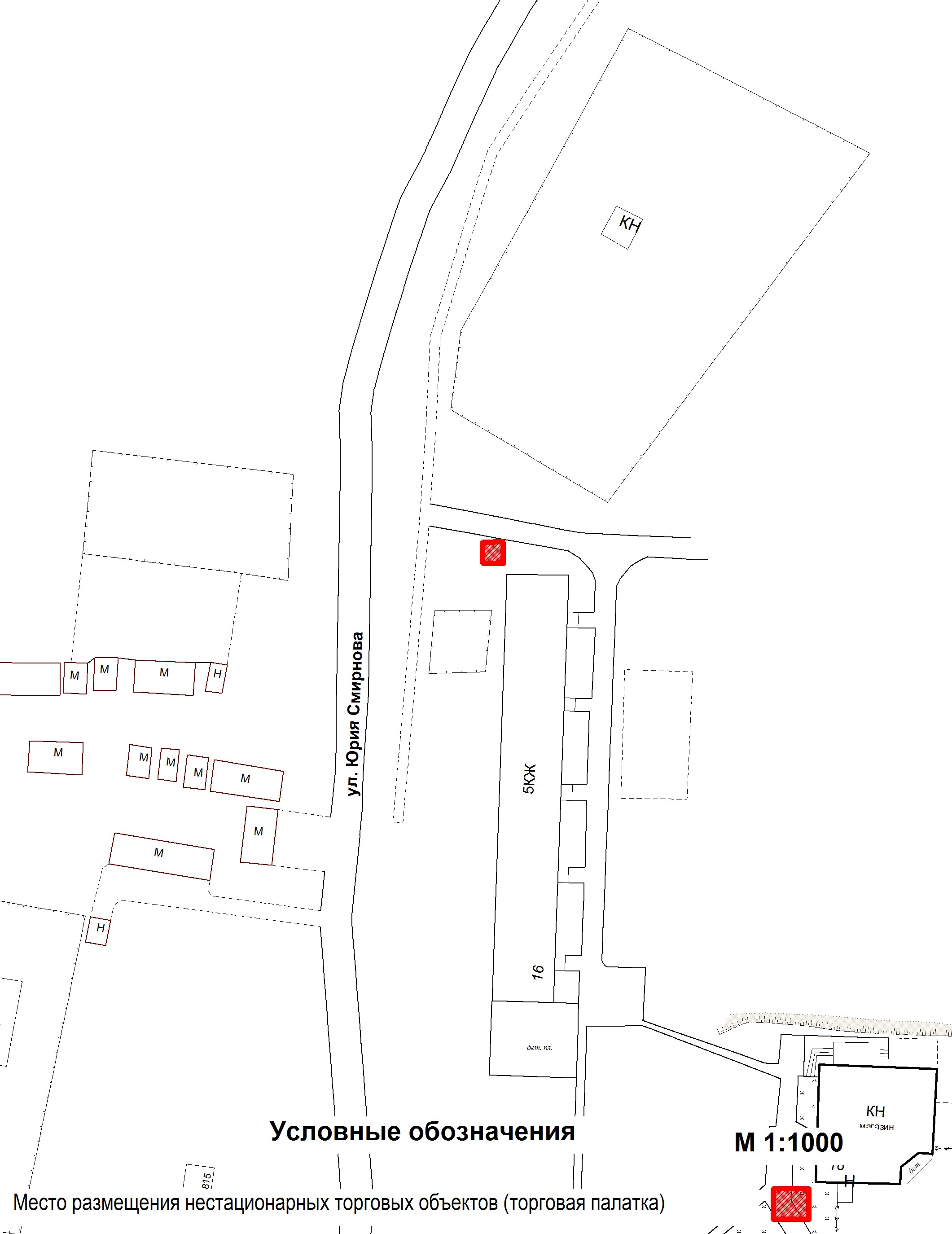 Приложение № 5.9к схеме размещения нестационарных торговых объектовна территории муниципального образования город МурманскАдрес нестационарного торгового объекта:улица Академика Книповича (за остановкой общественного транспорта «улица Полярные Зори» восточное направление), в районе дома 27Приложение № 5.10к схеме размещения нестационарных торговых объектовна территории муниципального образования город МурманскАдрес нестационарного торгового объекта:улица Георгия Седова, в районе дома 18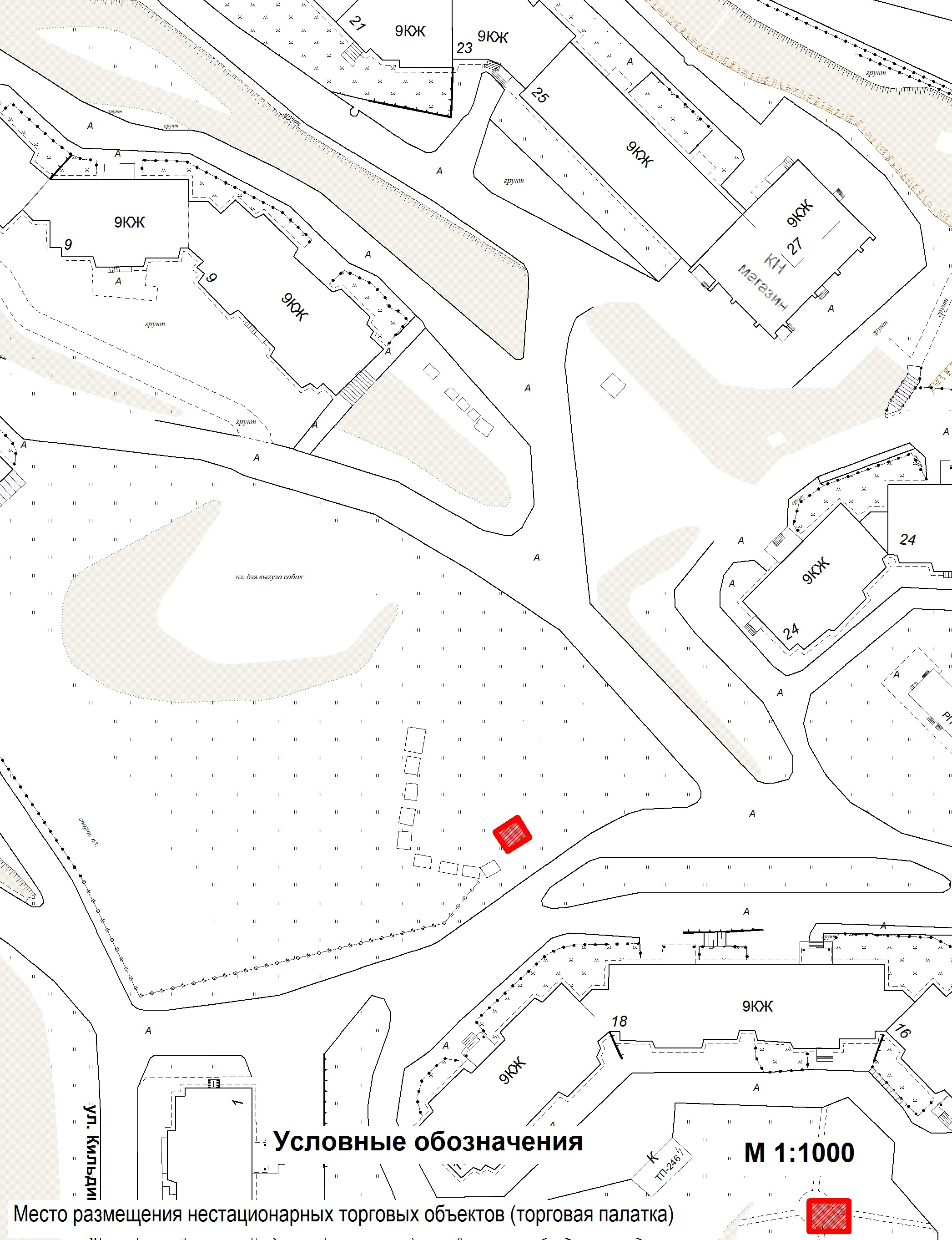 Приложение № 5.11к схеме размещения нестационарных торговых объектовна территории муниципального образования город МурманскАдрес нестационарного торгового объекта:улица Полярные Зори, в районе дома 39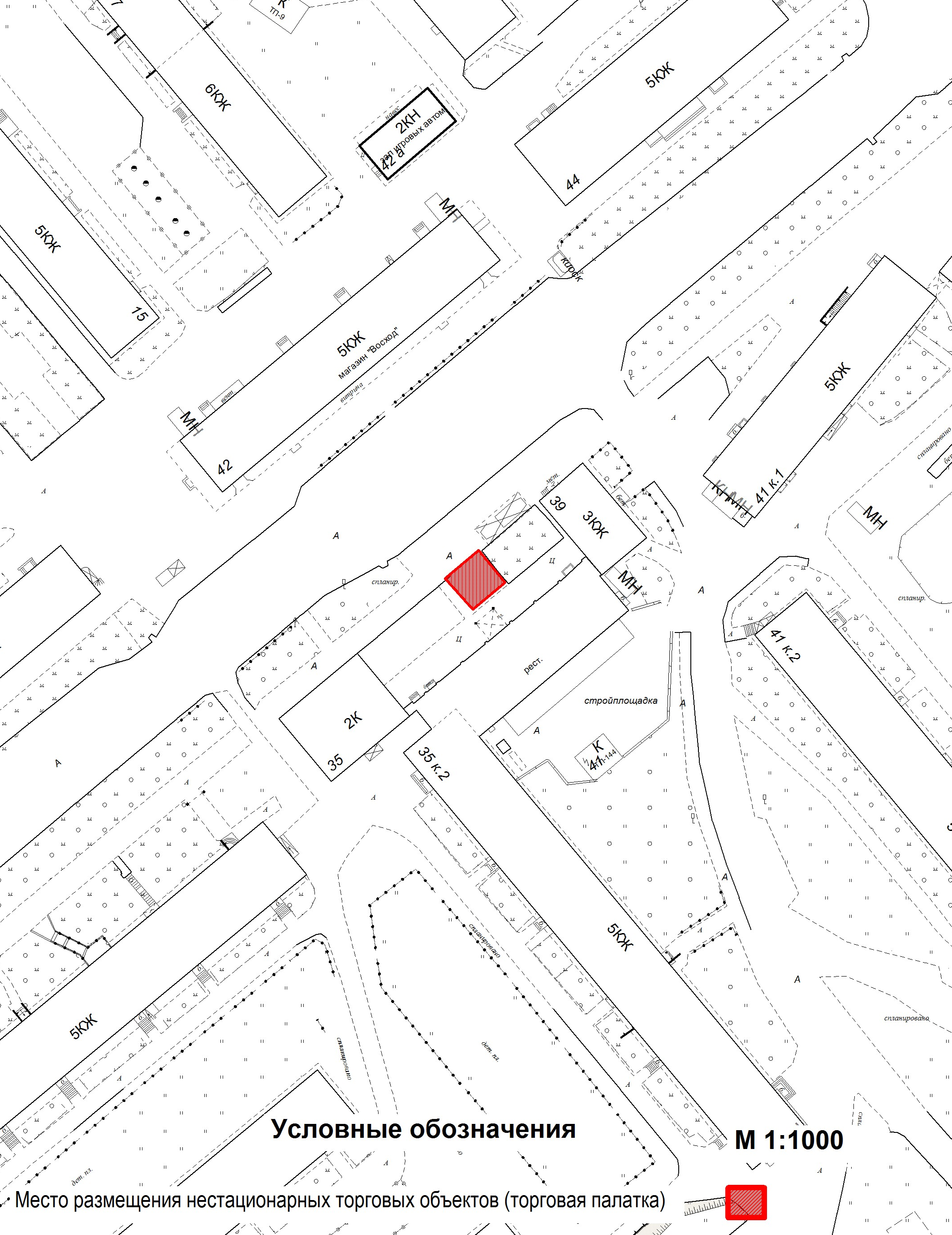 Приложение № 5.12к схеме размещения нестационарных торговых объектовна территории муниципального образования город МурманскАдрес нестационарного торгового объекта:улица Мира, в районе дома 11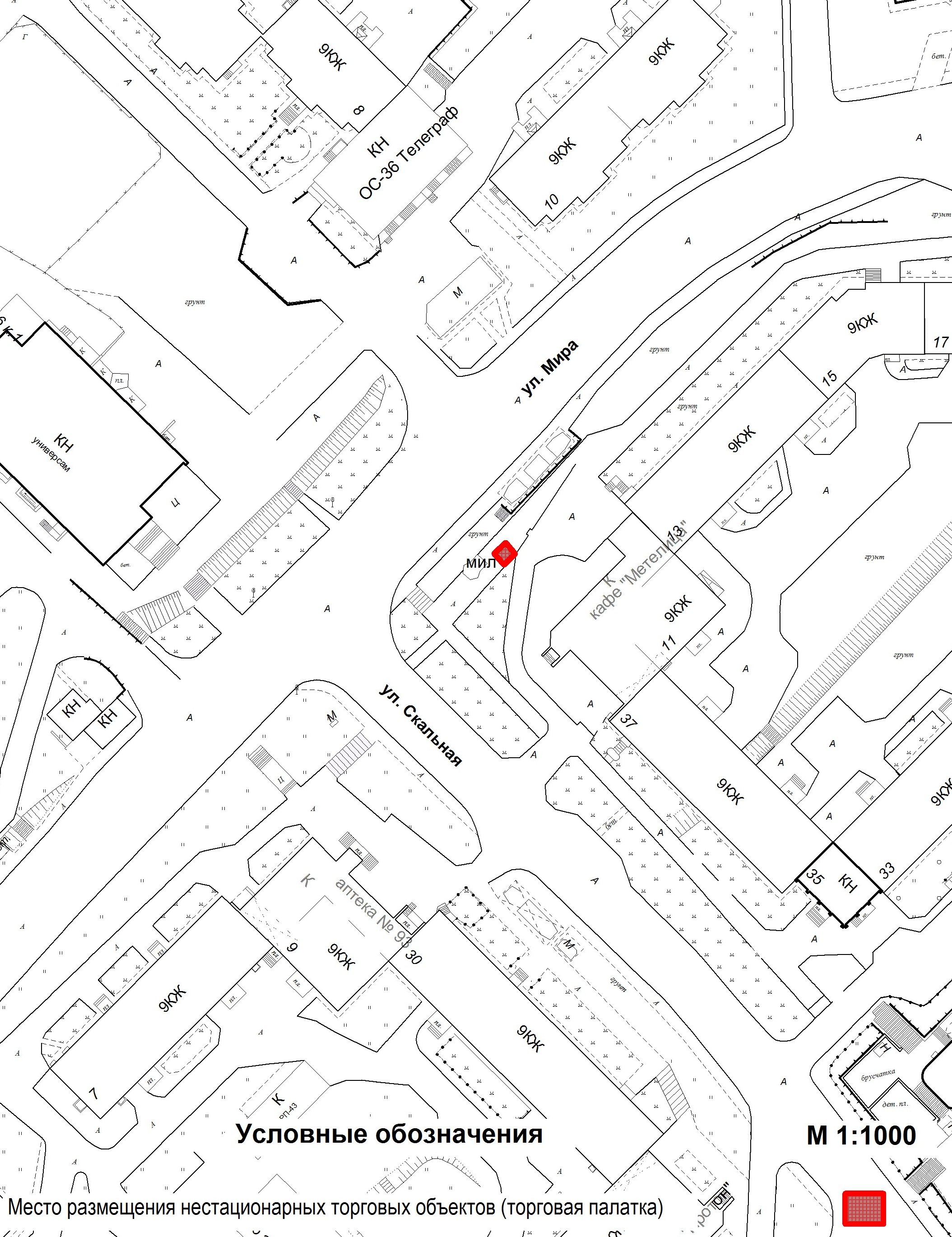 